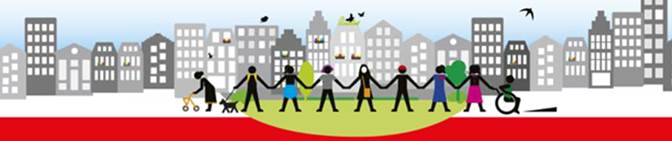 Uitnodiging ONLINE Wijktafel WesterparkDonderdag 24 september 2020 van 15.30–17.00 uurONLINE via ZOOMBeste collega’s,Ondanks onze belofte dat wij elkaar vanaf september weer fysiek zouden zien, organiseren wij onze wijktafel toch weer via ZOOM omdat de landelijke overheid en de gemeente Amsterdam dit adviseren. Bij deze de Zoom-link waarmee je op 24 september vanaf 15.15 uur kan inloggen. Je kan Zoom downloaden maar het hoeft niet.Join Zoom Meeting https://zoom.us/j/98167554940?pwd=cGc2Sk1zbGhvN1dzVXluWTBablFkUT09 Meeting ID: 981 6755 4940Passcode: 682290Agenda:Kort kennismakingsrondje.Thema-bespreking: Dak- en ThuisloosheidIn Amsterdam is de woningnood nijpend en veel mensen moeten lang wachten op een passende woning. Een van de doelgroepen die te maken hebben met het tekort op de woningmarkt zijn ‘Economische daklozen’. Economische daklozen zijn daklozen die geen psychiatrische of verslavingsproblemen hebben, maar op straat zijn beland door schulden, ontslag, te weinig zzp-inkomsten of een scheiding. Ze kunnen geen betaalbare woning meer vinden. En voor een sociale huurwoning zijn de wachtlijsten te lang. Ze zijn dan genoodzaakt op zoek te gaan naar een alternatief. Ze hoppen van plek naar plek, slapen op banken, campings, vakantieparken of zelfs in de daklozenopvang. Soms lukt dit niet en dan belanden ze op straat.Het aantal economische daklozen blijft groeien en ze blijven steeds langer vastzitten in de problemen. Als de situatie te lang duurt dan verliezen ze de rest ook en gaan ze in een spiraal naar beneden. Vragen voor onze wijktafel:Wie heeft te maken met economische daklozen?Komen ze gemakkelijk hulp zoeken of overheerst hun gevoel van schaamte?Hoe kunnen wij de economische daklozen ondersteunen zodat de spiraal naar beneden doorbroken wordt.Casuïstiek bespreking.We willen de Casus Gerda die hier bijgevoegd is met jullie bespreken. Kijk alvast even in de eveneens meegestuurde Woonwaaier wat voor mogelijkheden er zijn.Mededelingen en Corona-signaleringen uit het veld.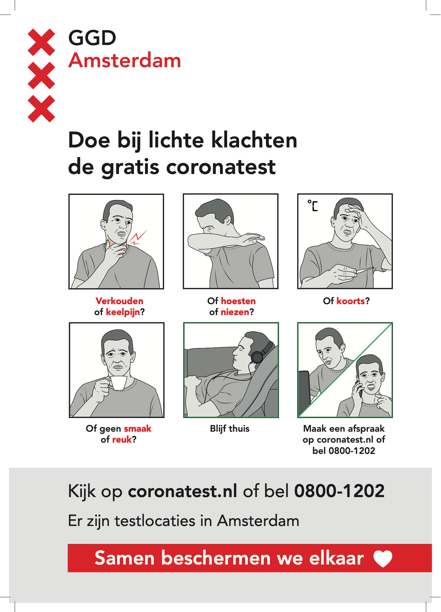 Klik hier voor bovenstaande flyer in Engels, Spaans, Turks en ArabischMeegestuurd:Verslag en deelnemers ONLINE Wijktafel Westerpark 27 augustusThuisgekookt in Amsterdam West   https://thuisgekookt.nlFlyer Senior en Student   https://stichtingseniorenstudent.nlInformatie “Het Lichthuis Amsterdam”Artikel Telegraaf “Het Lichthuis Amsterdam”Cursus Markant De Zorg de BaasFactsheet Buurtteams voor professionals 6 augustusUpdate voor professionals Buurtteams Amsterdam 3 septemberWegwijs in de Wmo 45Wegwijs in de Wmo 46Wegwijs in de Wmo 47